Inhaltsverzeichnis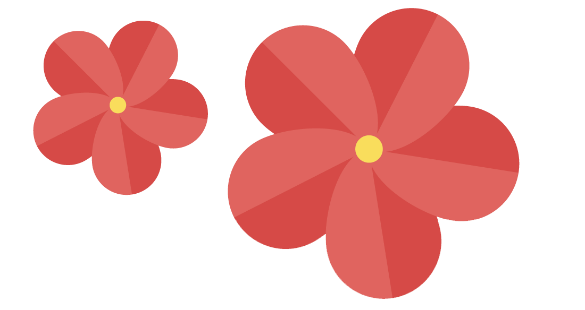 FachNameDatumThemaSeite